KARABÜK ÜNİVERSİTESİESKİPAZAR MESLEK YÜKSEKOKULU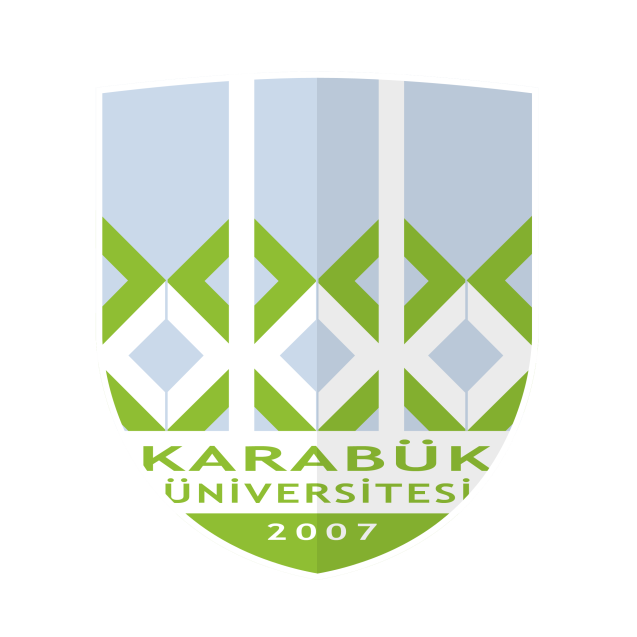 ÖĞRENCİ STAJ DOSYASIKARABÜKKARABÜK ÜNİVERSİTESİ ESKİPAZAR MESLEK YÜKSEKOKULUSTAJ DEĞERLENDİRME FORMU( STAJ KOMİSYONU İÇİN)       Öğrencinin        Adı Soyadı		: ......................................................................        Numarası		: ......................................................................        Programı		: ......................................................................STAJ KOMİSYONUNUN STAJ HAKKINDAKİ GÖRÜŞÜ        (   ) Kabul Edilmiştir.                                   (   ) Kabul Edilmemiştir.        Staj Toplantı Tarihi :STAJ DEĞERLENDİRME KOMİSYONUStaj Komisyonu BaşkanıÜye                                     ÜyeESKİPAZAR MESLEK YÜKSEKOKULU RAPOR DOSYASIÖĞRENCİNİNADI SOYADI			: ...........................................................................................OKUL NO			: ...........................................................................................PROGRAMI			: ..........................................................................................SINIFI				: ...........................................................................................STAJ YAPILAN YERİNADI				: ...........................................................................................ADRESİ				: ...........................................................................................TELEFONU			: ...........................................................................................Staja Başlangıç Tarihi		: ...........................................................................................Staj Bitiş Tarihi			: ...........................................................................................Staj Süresi			: 30 İş Günü…...  sayfa ve eklerden oluşan bu rapor dosyası stajyer öğrencimiz tarafından kurumumuzdaki çalışma süresi içinde hazırlanmıştır.İŞYERİ YETKİLİSİADI SOYADI		: ………………………………….............	      	ÜNVANI		: ………………………………….............	TARİH			: ………………………………….............	İMZA-MÜHÜR		: T.C.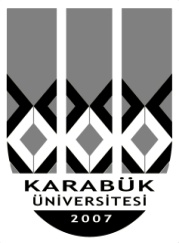 KARABÜK ÜNİVERSİTESİEskipazar Meslek Yüksekokulu                                                      GÜNLÜK STAJ RAPORU                                     Sayfa No:        Tarih:                           Staj Yapılan Birim:                               Birim Sorumlusu                                                                                                             Adı Soyadı:                                   İmza:ADI SOYADI:NUMARASI:PROGRAMI:BÖLÜMÜ:Staj EvraklarıVarYokUygundurUygun DeğildirStaj DefteriBaşvuru FormuDeğerlendirme FormuDevam ÇizelgesiDenetçi Öğretim Elemanı Formu